Year 9 Geography – People of the rainforestCreate a spider diagram of information and sketches to show how the people of the rainforest use their surroundings in clever and unusual ways. Also, add to the diagram all the different ways that you can see their culture being lost. 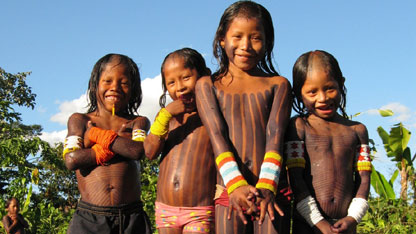 